Welcome to HBCMarch 12, 2023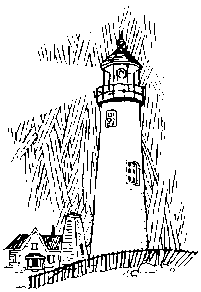 Anniversary Sunday 2023Celebrating 52 Years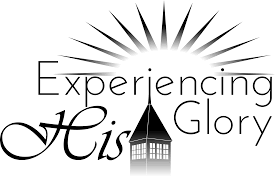 Highland Baptist Church 1500 Husband Road, Paducah, KY 42003Phone 270-442-6444 – Fax 270-442-3373Email:  rp.beck@comcast.net           Pastor			   	                  Dr. Richard Beck           Song Leader                                                      Mr. Carl Wilson           Music Director                               Dr. Carolyn Watson-NickellBlessed is the nation whose God is the LORD                                                                                          Psalm 33:12;Sunday		   9:30 Choir Practice 10:00 Worship Service In Person and on Facebook LiveWednesday		 6:30 - Praying &Singing			 7:15 - Choir PracticePRAY FOR REVIVAL, FOR AMERICA!A Lighthouse for the GospelSince 1971To God Be the Glory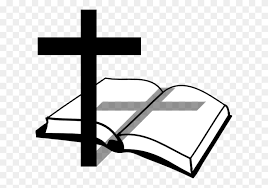 Today’s Scripture Reading - Daniel 2:19-24;19  Then was the secret revealed unto Daniel in a night vision. Then Daniel blessed the God of heaven. 20  Daniel answered and said, Blessed be the name of God for ever and ever: for wisdom and might are his: 21  And he changeth the times and the seasons: he removeth kings, and setteth up kings: he giveth wisdom unto the wise, and knowledge to them that know understanding: 22  He revealeth the deep and secret things: he knoweth what is in the darkness, and the light dwelleth with him. 23  I thank thee, and praise thee, O thou God of my fathers, who hast given me wisdom and might, and hast made known unto me now what we desired of thee: for thou hast now made known unto us the king's matter. 24  Therefore Daniel went in unto Arioch, whom the king had ordained to destroy the wise men of Babylon: he went and said thus unto him; Destroy not the wise men of Babylon: bring me in before the king, and I will shew unto the king the interpretation. 